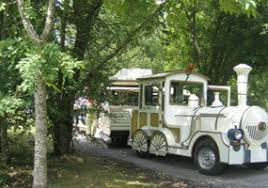 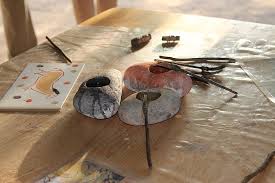 Chers parents,Nous avons le plaisir de vous informer que votre enfant, si une réservation a bien été faite à la journée complète, participera à une sortie aux Grottes du Cerdon à LABALME le mercredi 27 mai 2020 toute la journée.Si vous souhaitez modifier la réservation de votre enfant ce jour-là merci de bien vouloir le faire dès que possible et avant le 15 mai 2020 auprès d’Isabelle Salomez à periscolaire.villard@ornex.fr Le nombre de places étant limité les réservations se feront par ordre d’arrivée.Aucune modification de réservation ne pourra être prise en compte après le 15 mai pour des raisons d’organisation.Un accueil au centre reste toutefois assuré uniquement pour les enfants qui ont réservé jusqu’à 12h ou 13h30. Aucun accueil ne sera dispensé pour l’après-midi uniquement.Les maternelles ne feront pas de sieste exceptionnellement ce jour-là.Lors de cette journée les enfants se rendront à Labalme en bus avec la Compagnie Europtours.INFORMATIONS IMPORTANTES AU VERSO…INFORMATIONS IMPORTANTES :Le départ est prévu à l’école des Bois à 8h30.Le retour est prévu à l’école des Bois à 17h15.A prévoir obligatoirement :- un sac à dos avec nom et prénom de votre enfant pouvant contenir : 	- pique-nique et goûter (fournis par le centre)	- gourde	- tenue de change pour les maternelles	- vêtement chaud (passage très froid pendant quelques minutes pour la visite des grottes)	- chaussures confortables type baskets (retour des grottes par un sentier en sous-bois)	- vêtements pouvant être salis pour les ateliersNous vous remercions de l’attention que vous porterez à cette information,L’équipe d’animation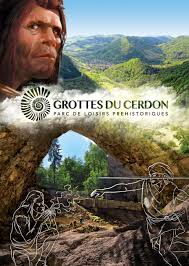 